URBANDALE ELEMENTARY COUNSELING PROGRAM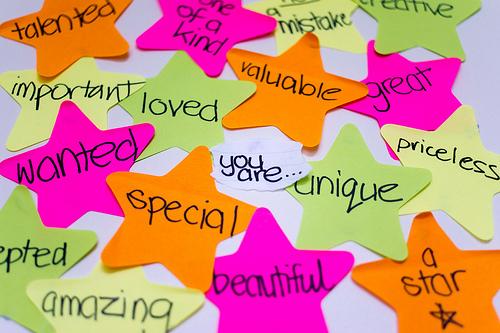 Kindergarten Expectations for Intrapersonal Skills DevelopmentThe students will know the 6 Pillars of CharacterWhat you can do at home to help your childTrustworthiness• Talk about what it means to be trustworthy. How can you show you are honest in our family?• Talk about how it feels to be trustworthy. How will people feel if you keep your promises?Respect• Talk about the Golden Rule. Tell how you use the golden rule at your job.• What words show good manners? Make a poster using several of the words or phrases.Responsibility• Give your child an age appropriate chore to complete (pick up your toys, set the table, put dirty clothes in the hamper). Use a chart to show success.  Fairness• Play a game that encourages taking turns and following rules. When your child does not follow the rules, point out how you feel or a friend might feel when that happens.• Give your child opportunities to share.Caring• Help your child write a thank you note.• Practice giving compliments to others.Citizenship• Do activities together to help the earth. (pick up trash, recycle, plant trees and flowers)• Help others (neighbors, donate unused items, donate toys your child has outgrown, encourage giving to others)• Discuss laws and how they keep us safe. Discuss the rules of your family and why they are important.Contact your Elementary School Counselor for more ideas